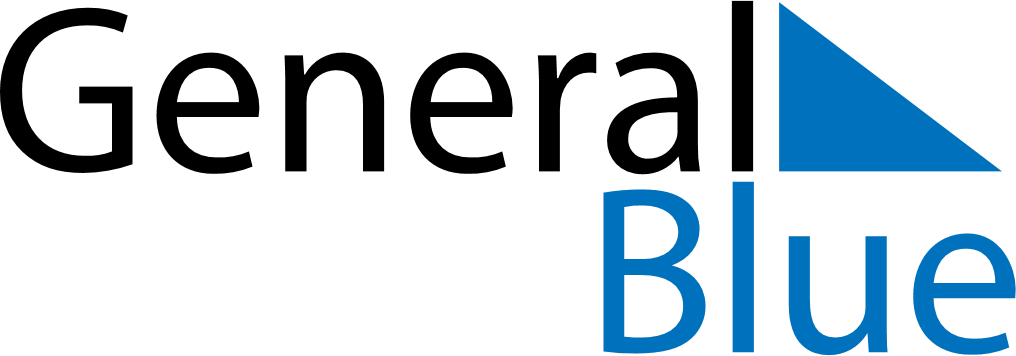 May 2025May 2025May 2025May 2025ZimbabweZimbabweZimbabweMondayTuesdayWednesdayThursdayFridaySaturdaySaturdaySunday12334Labour Day56789101011Mother’s Day12131415161717181920212223242425Africa Day26272829303131